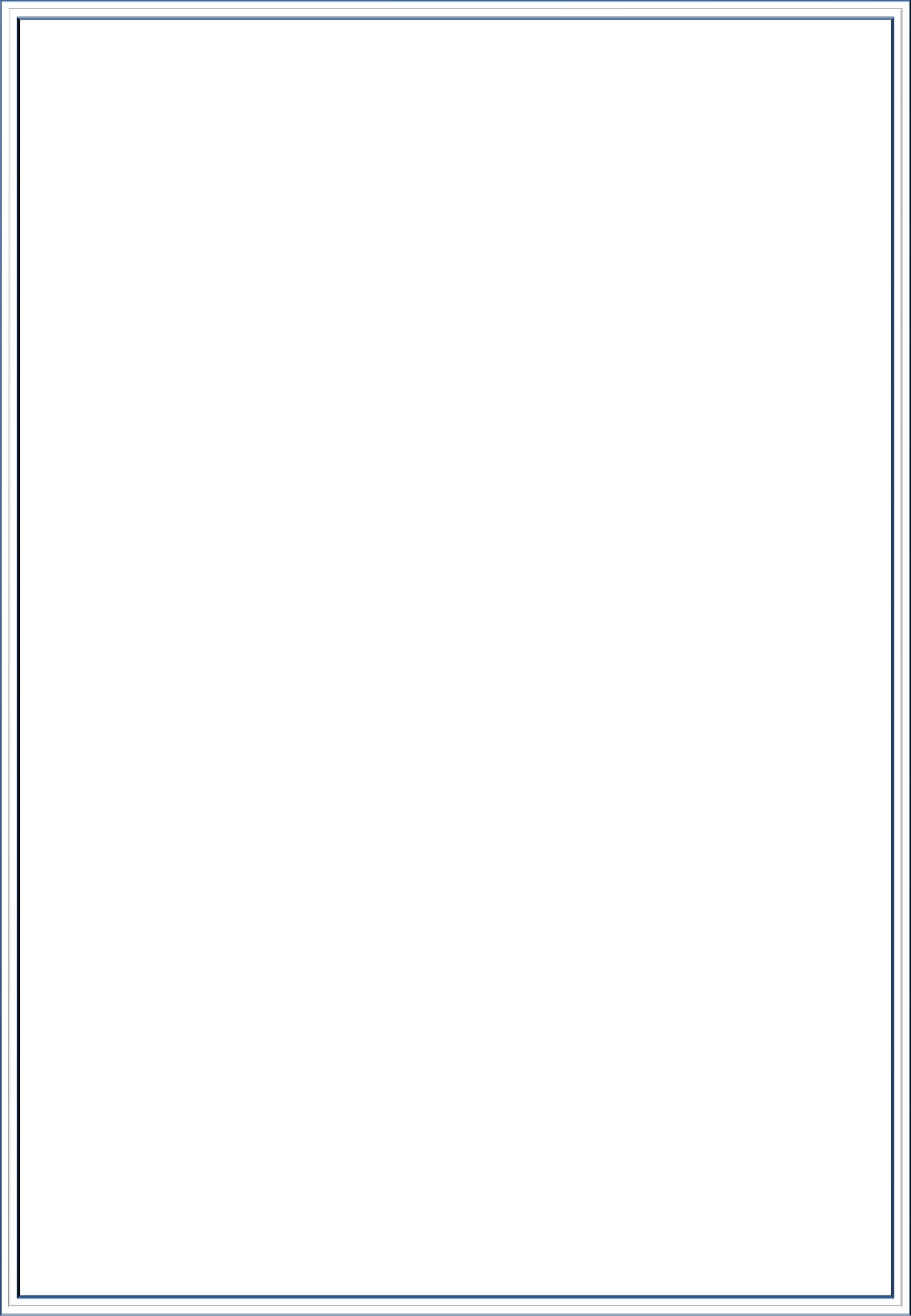 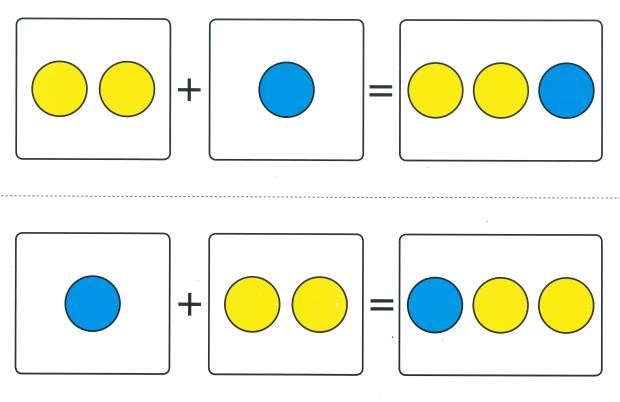 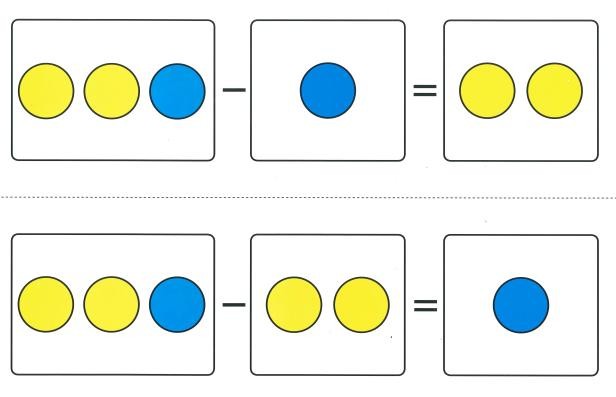 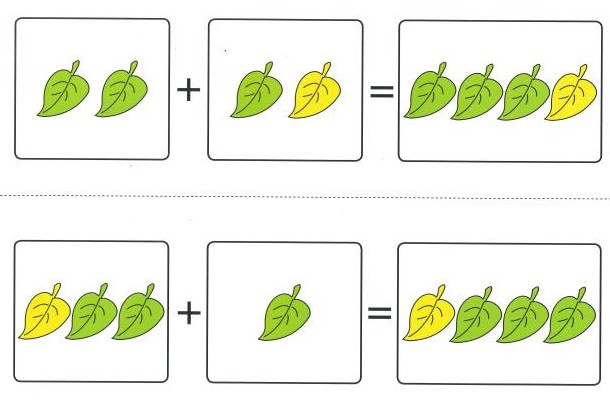 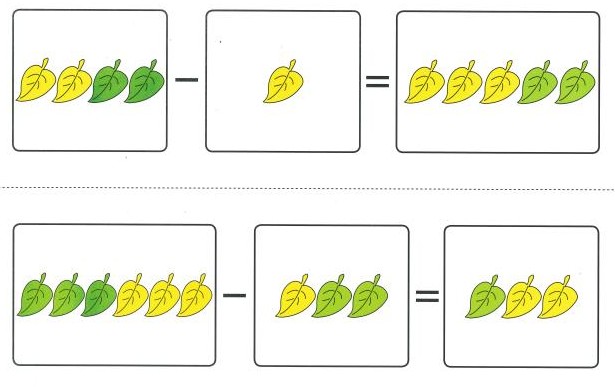 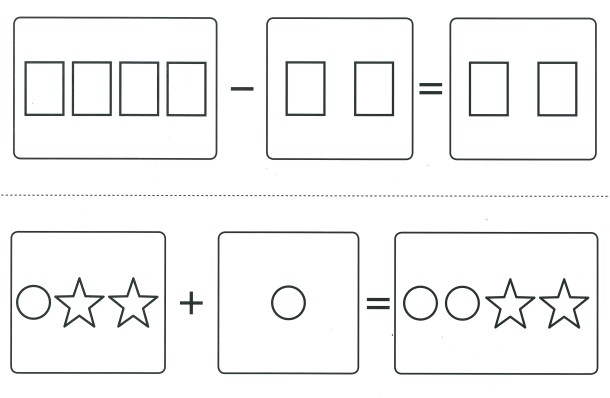 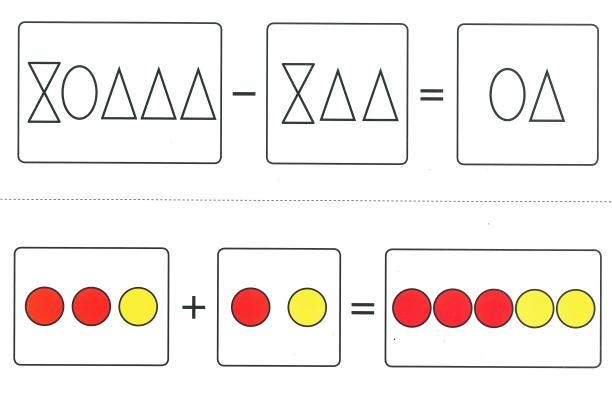 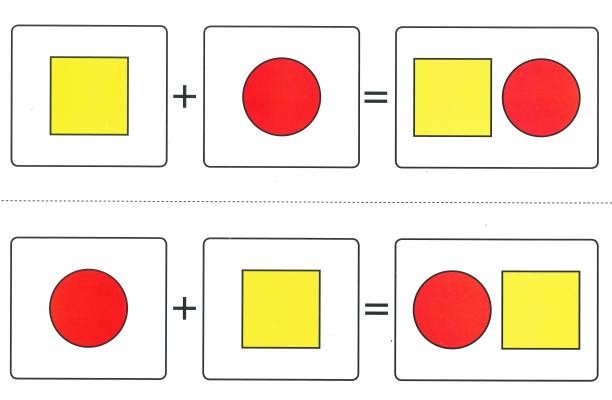 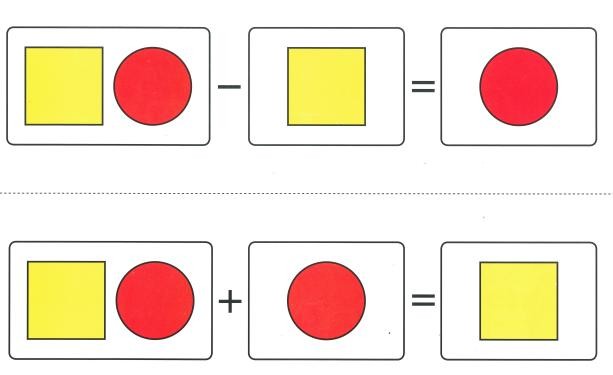 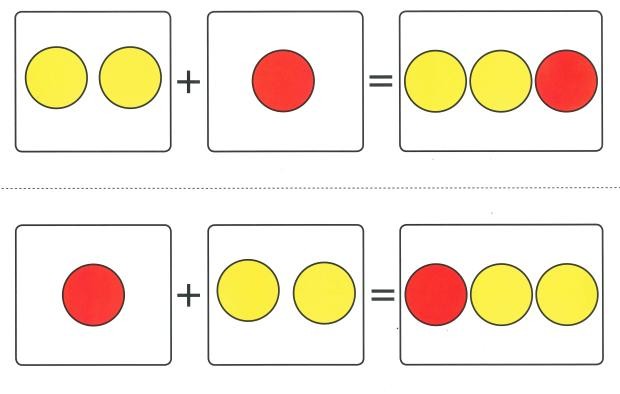 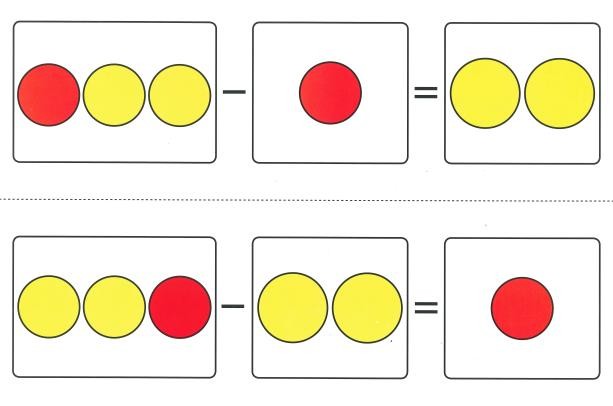 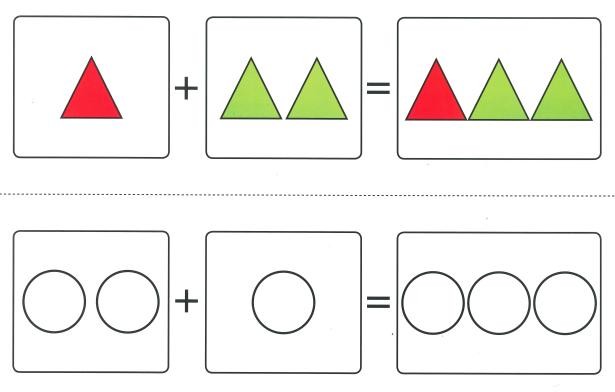 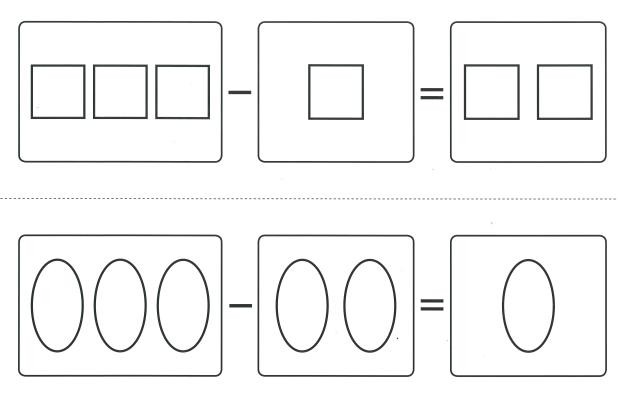 1 + 2 = 3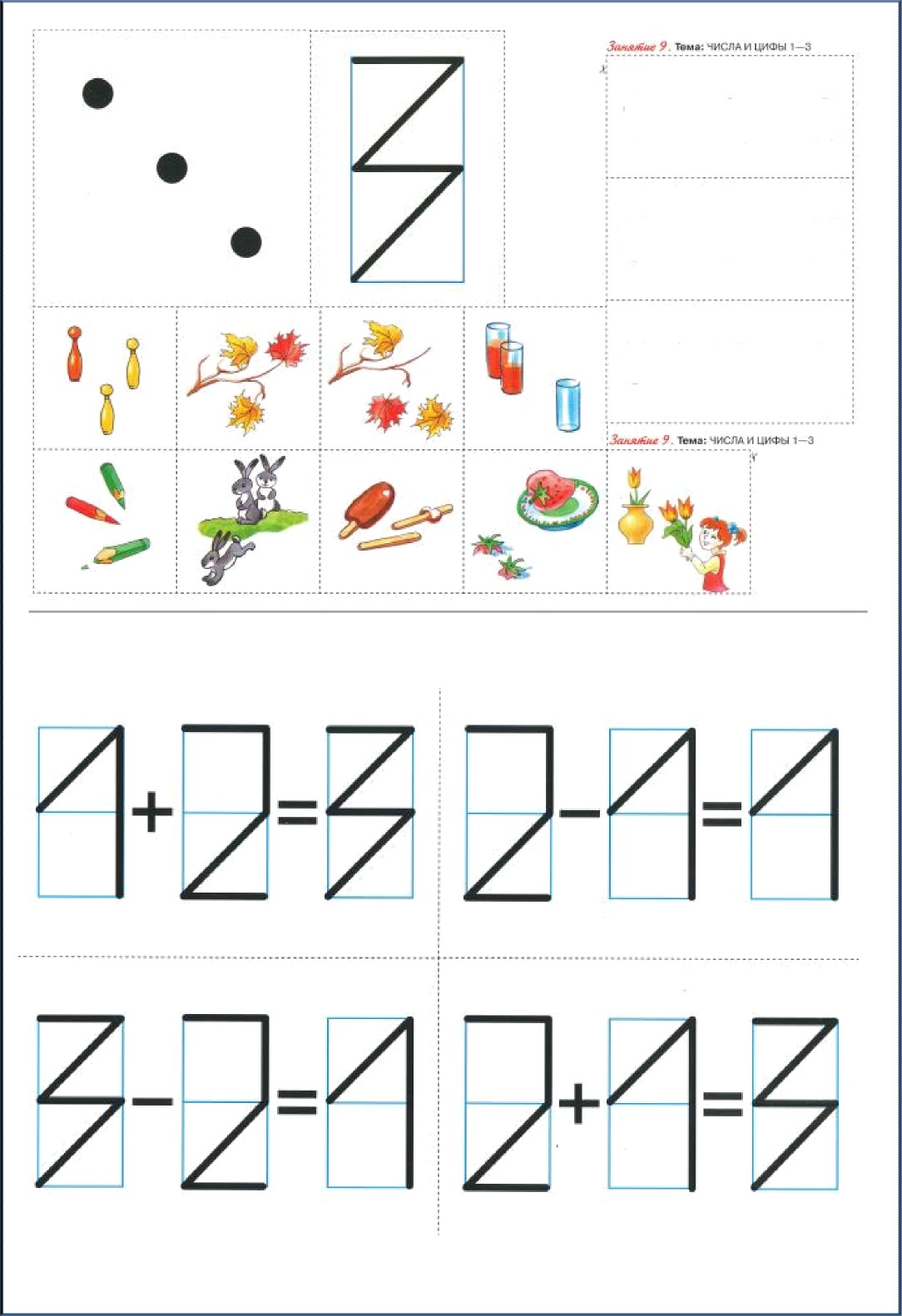 3 — 1 = 23 — 2 = 1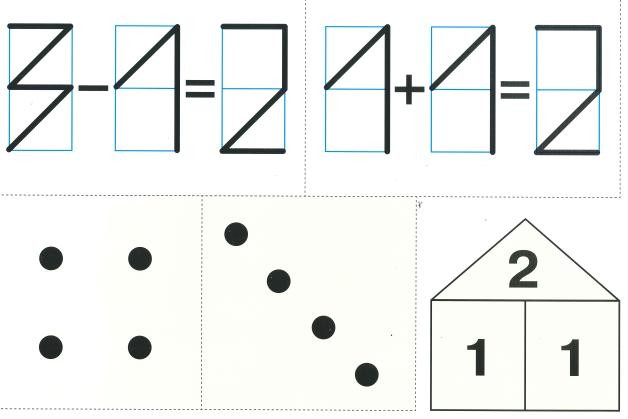 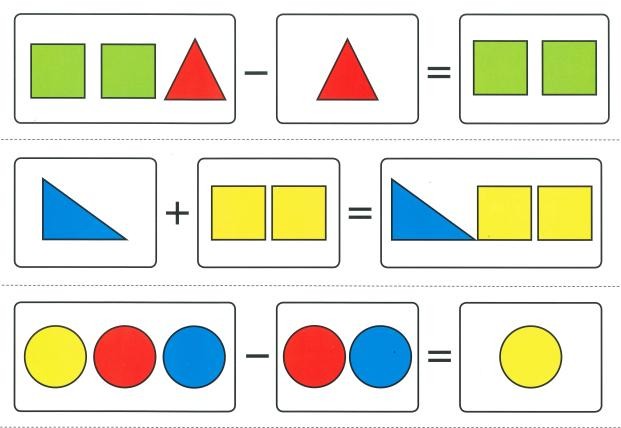 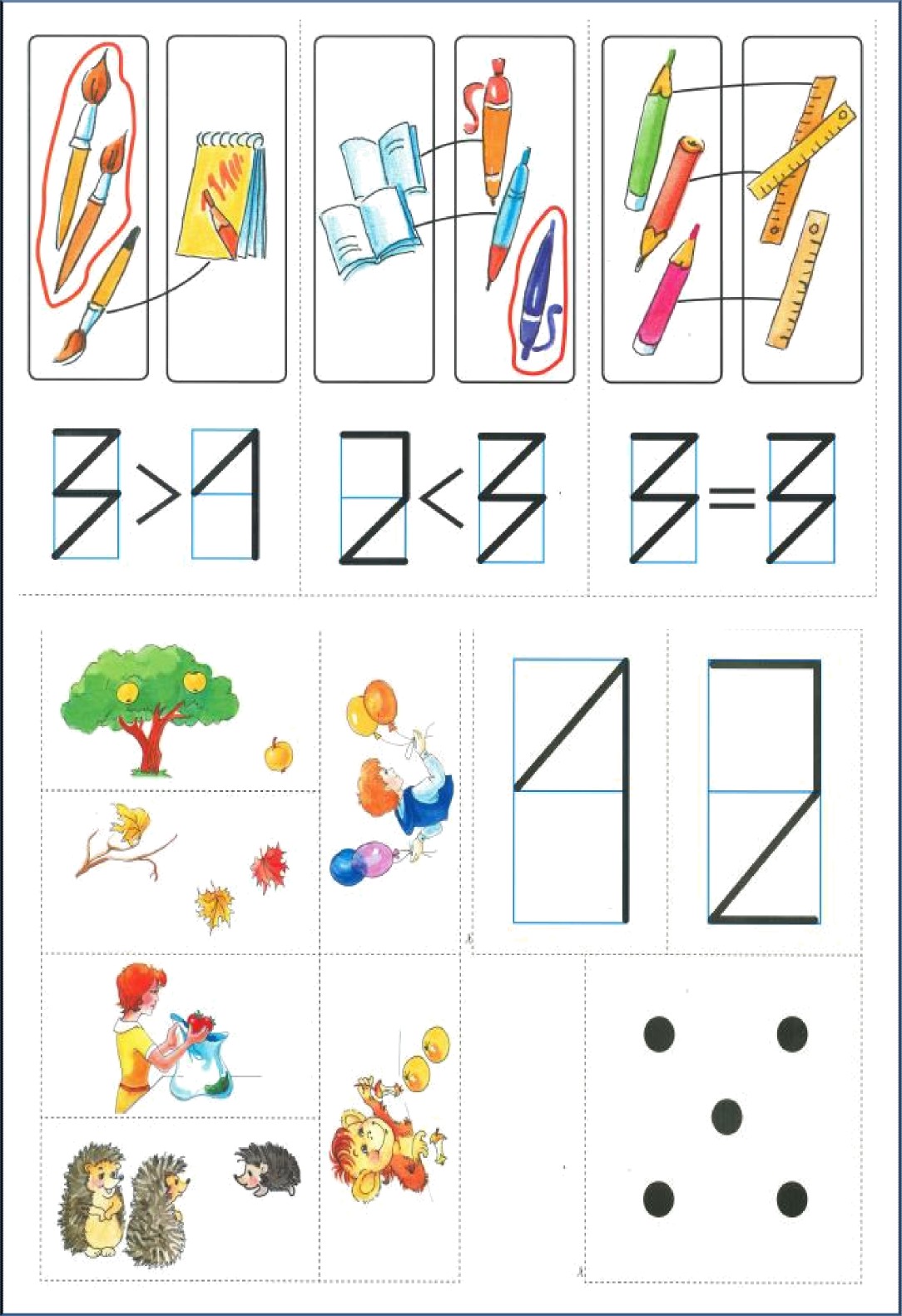 I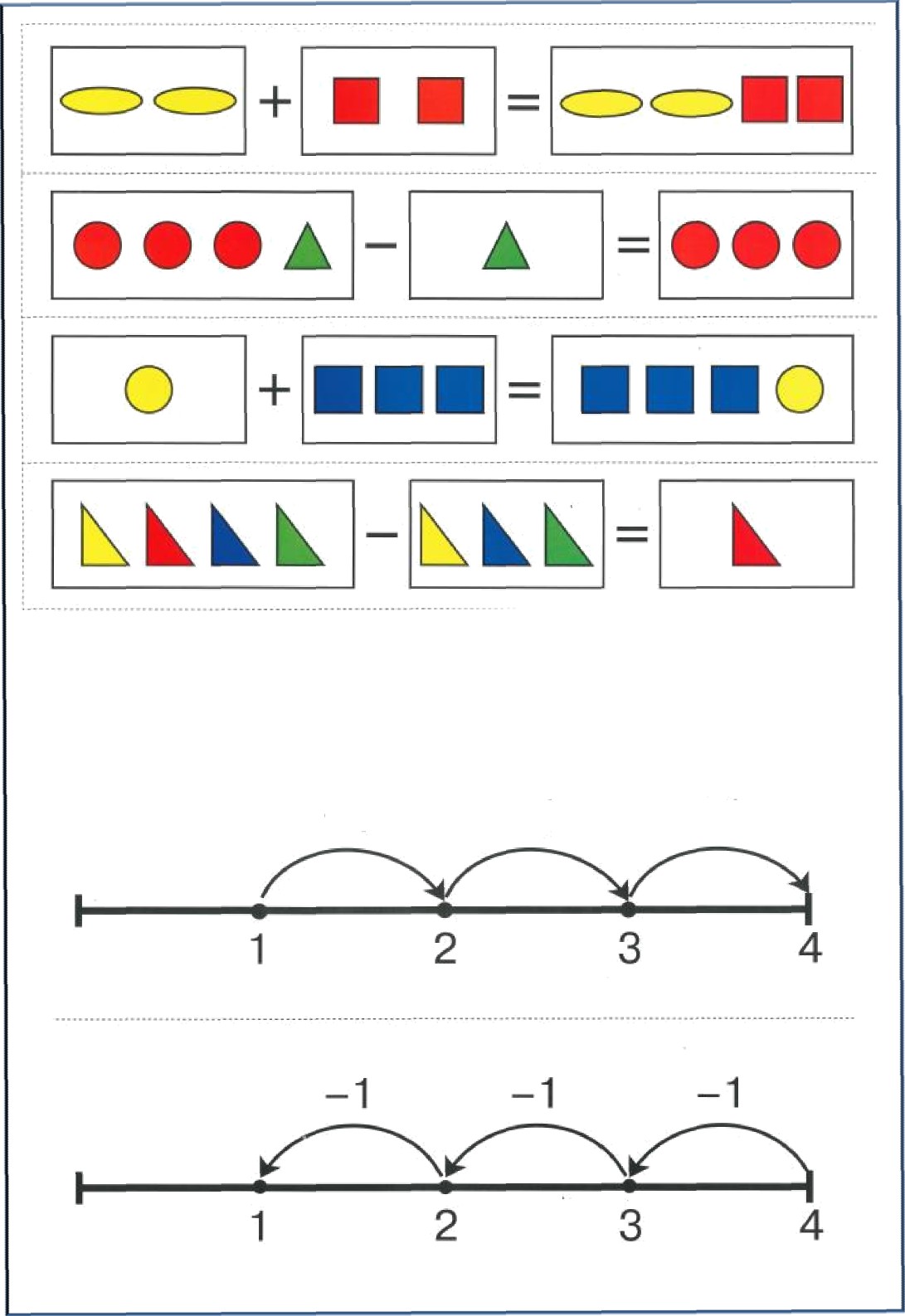 +1	+1	+1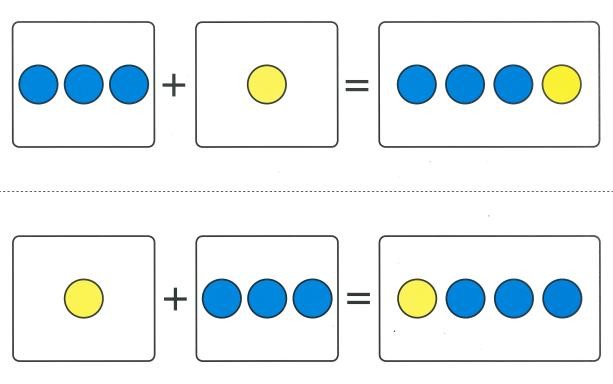 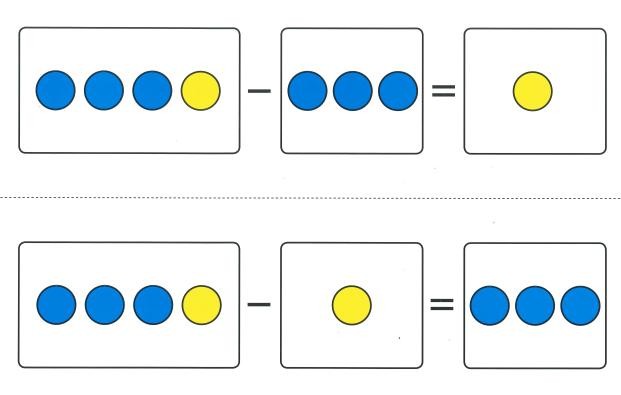 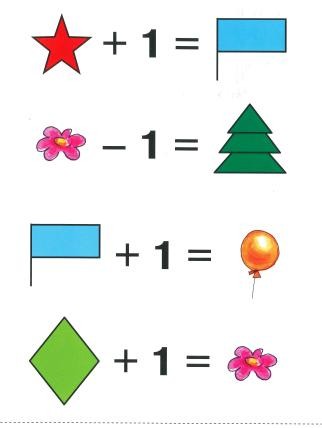 